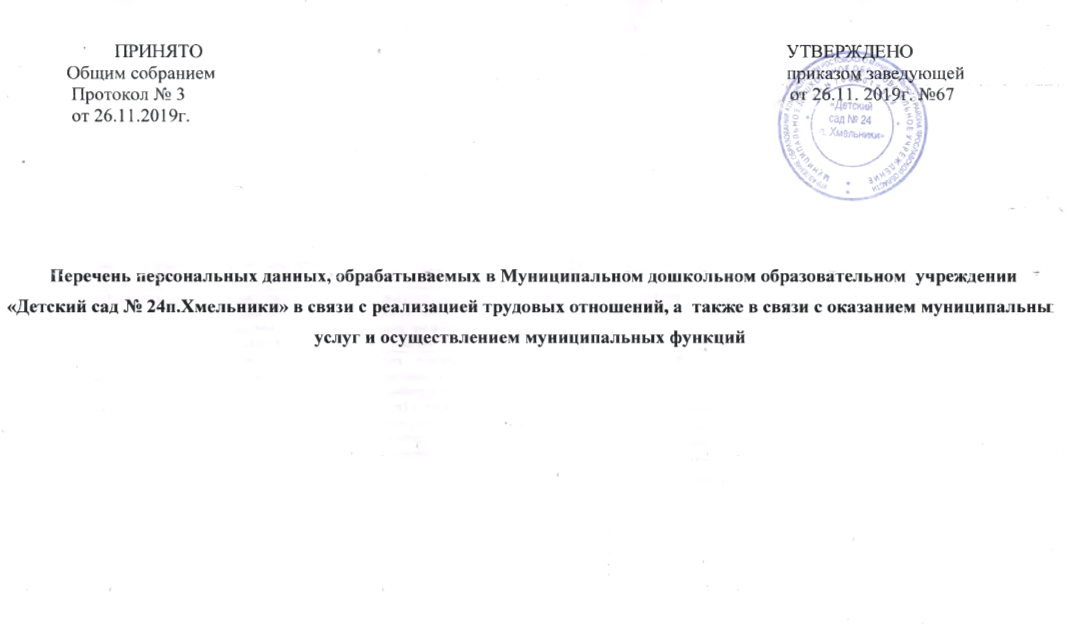 Перечень персональных данных,обрабатываемых в Муниципальном дошкольном образовательном учреждении «Детский сад №  п. Хмельники» в связи с реализацией трудовых отношений,  а также в связи с оказанием муниципальных услуг и  осуществлением муниципальных функцийN  п/п Наименование документов, содержащих персональные данные Перечень персональных данных, используемых в документе Регламентирующие документы  Цель обработки персональных данных1 2 3 4 5 1. Заявление 	о 	приеме 	наработу  Фамилия, имя, отчество Трудовой кодекс РФ Оформление трудового договора, приказа 2. Трудовой договор Фамилия, имя, отчество, паспортные данные или данные иного документа, удостоверяющего личность (серия, номер, дата выдачи, наименование органа, выдавшего документ, код подразделения), адрес места жительства (по паспорту)  Трудовой кодекс РФ Оформление приказа 3. Трудовые 	книжки работников 	ДОУ, книга учета движения трудовых книжек  Фамилия, имя, отчество, дата рождения, образование,  профессия, специальность, подпись владельца трудовой  книжки,  сведения  о приеме на работу и переводах на другую должность и об увольнении (дата) с указанием причин и со ссылкой на статью, пункт закона, сведении об аттестации работников  ДОУ, сведения о поощрениях и награждениях, дата и номер документа, на основании которого внесена запись    Трудовой кодекс РФ   от 30.12.2001   № 197-ФЗ;  Постановление Правительства РФ  от 16.04.2003N 225 (ред. от 25.03.2013) "О трудовых книжках" (вместе с "Правилами ведения и хранения  трудовых книжек, изготовления бланков трудовойкнижки и обеспечения ими работодателей") Исполнение трудового договора, исполнение обязанностей,  возложенных на  организацию Трудовым Кодексом,  Федеральными законами РФ 1 2 3 4 5 4. Личная карточка работника (унифицированная форма № Т-2)  Фамилия, имя,  отчество, дата  и место рождения,  гражданство,  идентификационный номер налогоплательщика (ИНН), номер страхового свидетельства государственного пенсионного страхования,  паспорт  или другой документ, подтверждающий регистрацию по месту жительства в РФ (серия, номер, дата выдачи, наименование органа выдавшего документ), адрес места жительства (по паспорту и фактический), дата регистрации по месту жительства,  номер телефона; сведения о (об): образовании, квалификации и наличии специальных знаний или специальной подготовки;  профессии; послевузовском   профессиональном образовании;  - учёной  степени; знании иностранных языков и степени владения ими; повышении 	квалификации 	и 	профессиональной переподготовке; стаже работы;  состоянии в браке;  составе семьи (степени родства, ФИО, годе рождения);  - воинском учете;   трудовой деятельности (характер и вид работы, прием на работу и переводы на другую работу; основании прекращения трудового договора (увольнения),  номере и дате приказа об увольнении, дате увольнения);   аттестации; наградах (поощрениях), почетных званиях; отпусках (ежегодных, учебных, без сохранении заработной платы и др.); социальных льготах, на которые работник имеет право в соответствии с законодательством  Трудовой кодекс РФ  Постановление Госкомстата России от 05.01.2004 № 1 	Оформление 	личной карточки работника 1 2 3 4 5 5. Личное дело работника  Фамилия, имя, отчество (в т.ч. прежние), дата и место рождения, паспортные данные или данные иного документа,удостоверяющего личность,  адрес места жительства, номера телефонов, сведения о (об): образовании,  квалификации, наличии специальных знаний или специальной подготовки;  повышении квалификации и переподготовке;  трудовой деятельности,  номере, серии, дате выдачи трудовой книжки и вкладыша в нее, записях в них; содержании, реквизите трудового договора (дополнительных соглашений к трудовому договору) с работником;  воинском учете военнообязанных лиц и лиц, подлежащих призыву на военную службу, семейном положении, номере и серии страхового свидетельства государственного пенсионного страхования, государственных и ведомственных наградах, почетных званиях, поощрениях, взысканиях; сведения, указанные в оригиналах и копиях приказов по личному составу, фотография, ксерокопии с документов -согласие на обработку персональных Трудовой кодекс РФ  Оформление дела личного6. Табель 	учета использования рабочеговремя  Ф.И.О. работника, табельный номер Трудовой кодекс РФ Обеспечения контроля за своевременной явкой рабочих Обеспечения контроля за своевременной явкой рабочих 7. Приказы  и основания по личному составу(заявления, справки и др.),журнал регистрации приказов по личномусоставу  Ф.И.О. работника, табельный номер, оклад, выплата  стимулирующего характера Трудовой кодекс РФ Оформления работника Оформления работника 1 2 3 4 5 8. Приказы об отпусках, командировках, курсах и наложении дисциплинарных взысканий, 	журнал регистрации об отпусках, командировках, курсах и наложении дисциплинарных взысканий  Ф.И.О. работника, табельный номер Трудовой кодекс РФ Оформления работника на 	отпуск, командировок, курсов и наложении дисциплинарных взысканий 9. Приказы по финансово-хозяйственнойдеятельностиДолжностной оклад, доплаты и надбавки, премии (разовые, квартальные, по итогам полугодия и календарного года), материальная помощь Трудовой кодекс РФ  Формирование заработной платы 10. Протоколы заседаний по оплате труда  Ф.И.О. работника, показатели эффективной деятельности работников  Положение комиссии определению результатов работников по выплатам стимулирующего характера в ДОУ Формирования  ежемесячных 	выплатстимулирующего характера 11. Приказы ДОУ  Ф.И.О., должность работника ДОУ,  Ф.И.О., должность руководителя образовательного учреждения и другие персональные данные, указанные в согласии на обработку персональных данных ФЗ РФ от 27.07.2006г. №152-ФЗ « О персональных  данных»  Реализация 	функций ДОУ  12. Листок нетрудоспособности Фамилия, имя, отчество, страховой стаж, дата рождения, ИНН, номер страхового свидетельства государственного пенсионного страхования Федеральный закон  РФ от 29.12.2006 № 255-ФЗ «Об обязательном  социальном страховании на случай временной нетрудоспособности и в связи с материнством» Оплата труда работников в период нетрудоспособности 13. Журнал 	регистрации листков нетрудоспособности  Фамилия, имя, отчество, дата выдачи, Ф.И.О. ребенка Федеральный закон  РФ от 29.12.2006 № 255-ФЗ «Об обязательном  социальном страховании на случай временной нетрудоспособности и в связи с материнством»  Ведение учет  работников в период  нетрудоспособности 14. Справка о заработной плате и трудовом стаже  Фамилия, имя, отчество, адрес,номер телефона,место работы, периоды работы, должность   ФЗ от 22.10.2004 № 125-ФЗ «Об архивном деле в РФ» Оформление пенсии работников 15. Приказы по основной деятельности  Ф.И.О. работника. Трудовой кодекс РФ Обеспечения контроля за деятельностьюработников 1 2 3 4 5 16. Отчет о численности работающих и забронированных граждан пребывающих в запасе (форма № 6) карточку учета организации (форма№ 18)  Фамилия, имя, отчество, дата рождения, должность звание  состав, годность к военной службе, бронирование (№  удостоверения)  Федеральный закон от 26.02.1997 № 31-ФЗ «О  мобилизационной подготовке и мобилизации в Российской Федерации» 	Постановление 	Правительства 	РоссийскойФедерации от 27.11.2006  № 719 «Об утвержденииПоложения о воинском учете»  Подготовка отчета 17. Документы по приему, приостановлению и прекращению детей в дошкольном образовательном учреждение, согласие на обработку персональных данных книга учета движения детей, журнал регистрации направлений о предоставлении места вДОУ  Ф.И.О. заявителя, паспортные данные,  место регистрации,  место проживания, адрес электронной почты, контактные  данные Ф.И.О. ребенка, дата рождения, место регистрации, место проживания, свидетельство о рождении ребенка  Положения о порядке регламентации и  оформления возникновения, приостановления и прекращения отношений между ДОУ и родителями (законными представителями) несовершеннолетних воспитанников  Оформления  ,приостановления 	и  прекращения  несовершеннолетних  воспитанников в ДОУ18. Приказы о зачислении ,переводах и отчислениях детей в ДОУ  Ф.И.О., дата рождения ребенка Положение о порядке и основаниях зачисления, перевода, отчисления воспитанников  Зачисления, перевод,  отчисления детей в ДОУ 19. Протоколы психологомедико-педагогической комиссии Ф.И.О. дата рождения ребенка, адрес регистрации, диагноз Ф.И.О. родителей Федеральный закон об образовании лиц с ограниченными возможностями здоровья(специальном образовании) от 2 июня 1999 г.  Выявления нарушений у  детей 20. Документы 	по компенсационным выплатам части родительской платы и нальготу  Ф.И.О 	заявителя, СНИЛС, паспортные 	данные, адрес регистрации, реквизиты ЛКБ,  Ф.И.О. ребенка, свидетельство о рождении детей, адрес  регистрации Приказ Департамента образования Ярославской области от 25.03.2014г. № 10-нп «Об утверждении Порядка назначения и выплаты компенсации части родительской платы за присмотр и уход за детьми», приказ о внесении изменений от 16.02.2018г.   Оформление  документов на выплату компенсаций  21. Акт формы Н-2 Ф.И.О., год рождения, место (группа), медицинское заключение о НС, Ф.И.О. педагогов, учащихся и др.очевидцев, участников НС, их место учебы, работы  Приказ Гособразования СССР от 01.10.1990 № 639 (п.п. 1.4., 1.6., 2.4.2.)  Обеспечение контроля за расследованиемнесчастных случаев 1 2 3 4 5 22. Журнал регистрации несчастных случаев сдетьми  Ф.И.О., год рождения ребенка, место, медицинский диагноз Приказ Гособразования СССР от 01.10.1990 № 639 Обеспечение контроля за расследованием несчастных случаев. Составление акта формы Н-2.  Учет несчастных случаев, выполнение мероприятий по устранению причин несчастных случаев 23. Обращения граждан ,документы по их рассмотрению, журнал регистрации ,книгаобращений  Фамилия, имя, отчество, адрес проживания, E-mail, номер  телефона и другие персональные данные, указанные в  обращении Федеральный закон  РФ от 02.05.2006   № 59-ФЗ «О порядке рассмотрения обращения граждан РФ» Рассмотрение  обращения и подготовка ответа, регистрация замечаний 	и предложений, Ведение обращения граждан 24. Данные мониторинга состояния здоровья детей  Ф.И.О. детей, дата рождения, возраст, антропометрические данные на начало и конец, оздоровительный эффект детей  Приказ «Об утверждении порядка мониторинга результативности летнейоздоровительной работы в ДОУ»  Комплексная оценка  здоровья детей 25. Табель посещаемости детьми детского сада  Ф.И.О. детей, номер счета, дни посещения, причины непосещения(основание). Приказ ДОУ «О назначении лиц за ведения табеля учета посещаемости детей»  Ведение 	дней посещаемости детей для оплаты детского сада 26. Сведения о родителях 	Ф.И.О. 	родителей, 	адрес 	проживания, 	образования,профессия, контактные данные   ФЗ РФ от 27.07.2006г. №152-ФЗ « О персональных данных»  Работа с родителями 27. Муниципальный контракт Фамилия, имя, отчество, место нахождения или место жительства, номер телефона   Федеральный закон от 13.07.2013 № 44-ФЗ «О контрактной системе» Постановление Правительства РФ от 28.11.2013 № 1084 «О порядке ведения реестра контрактов, заключенных заказчиками, и реестра контрактов, содержащего сведения, составляющиегосударственную тайну» Постановление Правительства РФ от 28.11.2013 № 1093 «О порядке подготовки и размещения в единой информационной системе в сфере закупок отчета об исполнении государственного(муниципального) контракта и (или) о результатах отдельного этапа его исполнения»  Обеспечение нужд ДОУ предусмотренных в расходах бюджета 1 2 3 4 5 28. Договор аренды Фамилия, имя, отчество, адрес места жительства, номер телефона  Приказ Минэкономразвития РФ от 30.08.2011 № 424 «Об утверждении Порядка ведения органами местного самоуправления реестров муниципального имущества»   Ведение 	Реестра муниципального  имущества 29. Информация для официального сайта ДОУ  Фамилия, имя, отчество, место работы (учебы) и другая информация, указанная в согласии на обработкуперсональных данных  Положение об официальном сайте ДОУ  Размещение информации на официальном сайтеДОУ  